Michigan Gaming Control BoardLocation: Cadillac Place, 3062 W. Grand Blvd., L-700 – DetroitTime: 10:00 a.m. For Immediate Release:Detroit casinos report $105.5 million in February monthly aggregate revenueDetroit, March 13, 2023 - The three Detroit casinos reported $105.5 million in monthly aggregate revenue in February. Table games and slots generated $105 million in revenue while retail sports betting produced $458,752.Market shares during February were:MGM, 47%MotorCity, 30%Hollywood Casino at Greektown, 23%Table Games and Slot RevenueMonthly table games and slots revenue rose 9.8% when compared to with February 2022 results of $95.6 million. Revenue increased 1.6% compared with January results of $103.4 million.Compared with February 2022, monthly gaming revenue for MGM rose 8.2% to $50.1 million. MotorCity’s monthly revenue was up 7.9% to $31.2 million, and Greektown reported $23.7 million in monthly revenue for a 16.3% gain.Combined January and February table games and slots revenue increased 7.1% compared with January and February 2022 revenue.During February, the three Detroit casinos paid $8.5 million in gaming taxes to the State of Michigan compared with $7.7 million paid in February 2022.The three Detroit casinos reported submitting $12.5 million in wagering taxes and development agreement payments to the City of Detroit during February.Retail Sports Betting Revenue and TaxesRetail sports betting qualified adjusted gross receipts (QAGR) increased by $1.3 million in February compared with February 2022 when all three properties reported combined QAGR losses of $872,552. QAGR rose by $347,729 compared with January results of $111,023.February QAGR totals by property were:MGM, $6,463MotorCity, $78,773Hollywood Casino at Greektown, $373,516Total gross receipts were $475,913, and total handle was $12,218,814.Combined QAGR for January and February was $569,775.State taxes from the Detroit casinos were $17,341 compared with zero collected during February 2022 when the casinos reported negative QAGR. The three Detroit casinos reported submitting $21,194 in wagering taxes to the City of Detroit during January.Fantasy ContestsDuring January, fantasy contest operators reported total adjusted revenues of $2.9 million and paid taxes of $244,698."The Michigan Gaming Control Board shall ensure the conduct of fair and honest gaming to protect the interests of the citizens of the State of Michigan."####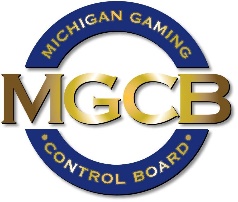 PRESS RELEASEFOR IMMEDIATE RELEASE: 
March 13, 2023Contact:
MGCB-media@michigan.govwww.michigan.gov/mgcb